Заключениена проект решения Думы Ханты-Мансийского района «Об одобрении проекта дополнительного соглашения к соглашению № 2 от 18.01.2021                  о передаче администрацией Ханты-Мансийского района осуществления части своих полномочий по решению вопросов местного значения администрацией сельского поселения Выкатной на 2021 год»На основании полномочий, предусмотренных пунктом 2 статьи                     157 Бюджетного кодекса Российской Федерации, пунктом 7 части 2 статьи              9 Федерального закона от 07.02.2011 № 6-ФЗ «Об общих принципах организации и деятельности контрольно-счетных органов субъектов Российской Федерации и муниципальных образований», пунктом 7 части                5 статьи 27.5 Устава Ханты-Мансийского района, пунктом 7 части 1 статьи             9 Положения о Контрольно-счетной палате Ханты-Мансийского района, утвержденного решением Думы Ханты-Мансийского района                             от 22.12.2011 № 99 «Об образовании Контрольно-счетной палаты              Ханты-Мансийского района», пунктом 2.3 раздела 2 Порядка заключения соглашений с органами местного самоуправления поселений, входящих              в состав Ханты-Мансийского района, о передаче осуществления части полномочий по решению вопросов местного значения, утвержденного решением Думы Ханты-Мансийского района от 27.07.2015 № 491 проведена финансово-экономическая экспертиза проекта дополнительного соглашения  к соглашению № 2 от 18.01.2021 о передаче администрацией Ханты-Мансийского района осуществления части своих полномочий по решению вопросов местного значения администрации сельского поселения Выкатной на 2021 год (далее – Проект дополнительного соглашения).Вместе с Проектом дополнительного соглашения                                             в контрольно-счетную палату Ханты-Мансийского района администрацией Ханты-Мансийского района представлены:1. пояснительная записка;2. копия соглашения № 2 от 18.01.2021 о передаче администрацией                          Ханты-Мансийского района осуществления части своих полномочий                  по решению вопросов местного значения администрации сельского поселения Выкатной на 2021 год;3. заключение управления юридической, кадровой и муниципальной службы администрации Ханты-Мансийского района                                                от 09.07.2021 № 01.02.-Исх-80 на проект дополнительного соглашения                  к соглашению № 2 от 18.01.2021 о передаче администрацией                              Ханты-Мансийского района осуществления части своих полномочий                  по решению вопросов местного значения администрации сельского поселения Выкатной  на 2021 год.Проектом дополнительного соглашения предусматривается увеличение межбюджетных трансфертов из бюджета Ханты-Мансийского района, предоставляемых на осуществление переданного сельскому поселению Выкатной полномочия по содержанию автомобильной дороги «Подъезд к п. Выкатной» вне границ населенного пункта в границах Ханты-Мансийского района, на 674 729,7 рублей, с 1 993 012,2 рублей                  до 2 667 741,9 тыс. рублей.	Объем межбюджетных трансфертов корректируется в связи                           с внесением  изменений в нормативы финансовых затрат на содержание автомобильных дорог местного значения Ханты-Мансийского района,                     с учетом полномочий органов местного самоуправления в области использования автомобильных дорог и осуществления дорожной деятельности, установленных Федеральным законом                                               от 08.11.2007 № 257-ФЗ «Об автомобильных дорогах и о дорожной деятельности в Российской Федерации и о внесении изменений                               в отдельные законодательные акты Российской Федерации».Постановлением администрации Ханты-Мансийского района                       от 19.03.2021 № 66 «О внесении изменений в постановление администрации Ханты-Мансийского района от 15.07.2016 № 228                         «О нормативах финансовых затрат на капитальный ремонт, ремонт                         и содержание автомобильных дорог местного значения                                  Ханты-Мансийского района за счет средств дорожного фонда                          Ханты-Мансийского района и правилах их расчета» норматив финансовых затрат на содержание 1 кв.м. автомобильных дорог местного значения увеличен на 19,52 рублей, с 49,79 рублей до 69,31 рублей. По итогам финансово-экономической экспертизы замечания                           и предложения к Проекту дополнительного соглашения отсутствуют.Исполнитель:Горшкова Алена Валерьевнател.: (3467)35-28-76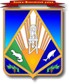 Муниципальное образованиеХанты-Мансийского автономного округа – ЮгрыХанты-Мансийский районКОНТРОЛЬНО - СЧЕТНАЯ ПАЛАТАХАНТЫ-МАНСИЙСКОГО РАЙОНАул. Гагарина, 214, г. Ханты-Мансийск,Ханты-Мансийский автономный округ  – Югра (Тюменская обл.), 628002тел.: (3467) 35-28-76, факс: 35-28-76E-mail: kspalata@hmrn.ruhttp:www.hmrn.ruПредседателю ДумыХанты-Мансийского районаП.Н.Захарову[Номер документа][Дата документа]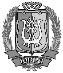 ПредседательДОКУМЕНТ ПОДПИСАНЭЛЕКТРОННОЙ ПОДПИСЬЮСертификат  [Номер сертификата 1]Владелец [Владелец сертификата 1]Действителен с [ДатаС 1] по [ДатаПо 1]О.А.Бурычкина